О внесении изменений в постановление администрации муниципального образования Соль-Илецкий городской округ от 29.11.2019 № 2486-п «Об утверждении муниципальной программы «Закрепление медицинских кадров в Соль-Илецком городском округе и обеспечение их жильем»В соответствии Федеральным законом от 06.10.2003 №131-ФЗ «Об общих принципах организации местного самоуправления в Российской Федерации», статьей 179 Бюджетного кодекса Российской Федерации, законом Оренбургской области от 29.10.2015 №3388/969-V-ОЗ «О создании органами местного самоуправления Оренбургской области условий для оказания медицинской помощи населению в соответствии с территориальной программой государственных гарантий бесплатного оказания гражданам медицинской помощи», постановлением Правительства Оренбургской области от 29.12.2018 №911-п «Об утверждении территориальной программы государственных гарантий бесплатного оказания гражданам на территории Оренбургской области медицинской помощи на 2019 год и на плановый период 2020 и 2021 годов», Уставом  муниципального образования Соль-Илецкий городской округ, постановлениями администрации Соль-Илецкого городского округа от 26.01.2016 № 56-п «Об утверждении порядка разработки, реализации и оценки эффективности муниципальных программ муниципального образования Соль-Илецкий городской округ», от 16.09.2019 № 1922-п «Об утверждении перечня муниципальных программ муниципального образования Соль-Илецкий городской округ» постановляю:Внести изменения в постановление администрации муниципального образования Соль-Илецкий городской округ от 29.11.2019 №2486-п «Об утверждении муниципальной программы «Закрепление медицинских кадров в Соль-Илецком городском округе и обеспечение их жильем»:1.1. В приложении к постановлению:1.1.1. Паспорт Программы изложить в новой редакции согласно приложению 1 к настоящему постановлению;1.1.2. Абзацы 1,2 раздела «Ресурсное обеспечение реализации муниципальной Программы» изложить в новой редакции:«Объем средств бюджета городского округа, предусмотренных на реализацию Программы, составляет 1481 тыс. рублей (приложение 3):в том числе по годам: 2020 год – 63 тыс. рублей,                                      2021 год – 122 тыс. рублей,                                      2022 год – 432 тыс. рублей,                                      2023 год – 432 тыс. рублей,                                      2024 год – 432 тыс. рублей.»; 1.1.3. Дополнить разделом 6 «План реализации Программы» в следующей редакции:«План реализации муниципальной Программы (далее-план) представлен в приложении 4 к настоящей Программе»;1.1.4. Приложение 1 к муниципальной программе «Закрепление медицинских кадров в Соль-Илецком городском округе и обеспечение их жильем» изложить в новой редакции согласно приложению 2 к настоящему постановлению;1.1.5. Приложение 3 к муниципальной программе «Закрепление медицинских кадров в Соль-Илецком городском округе и обеспечение их жильем» изложить в новой редакции согласно приложению 3 к настоящему постановлению; 1.1.6. дополнить приложением 4 согласно приложению 4 к настоящему постановлению.2. Контроль за исполнением настоящего постановления возложить на первого заместителя главы администрации городского округа – заместителя главы администрации, городского округа по строительству, транспорту, благоустройству и ЖКХ А.Р. Хафизова.3. Постановление вступает в силу после его официального опубликования (обнародования), за исключением п.п.1.1.3; 1.1.6, которые вступают в силу с 01.01.2022 года.Глава муниципального образования Соль-Илецкий городской округ                                                        А.А. КузьминВерно:Главный специалист организационного отдела                                                                   Е.В.ТелушкинаРазослано: в прокуратуру Соль-Илецкого района, организационный отдел, отдел по жилищным и социальным вопросам, финансовое управление, комитету экономического анализа и прогнозирования, МКУ «Централизованная бухгалтерия МО Соль-Илецкий городской округ»Приложение 2 к постановлению администрации Соль-Илецкого городского округа                                                                                                                        от _____ 2021  №______                                                                                                                                                                                                                               Приложение 1 Сведения
                                            о показателях (индикаторах) муниципальной Программы и их значенияхПриложение 3к постановлению администрации Соль-Илецкого городского округа                                                                                                                        от _____ 2021  №______                                                            Приложение 3Ресурсное обеспечение реализации муниципальной ПрограммыПриложение 4 Приложение 4 к постановлению администрации Соль-Илецкого городского округа                                                                                                                         от _____ 2021  №______                                                           Приложение 4Планреализации муниципальной программына 2022 год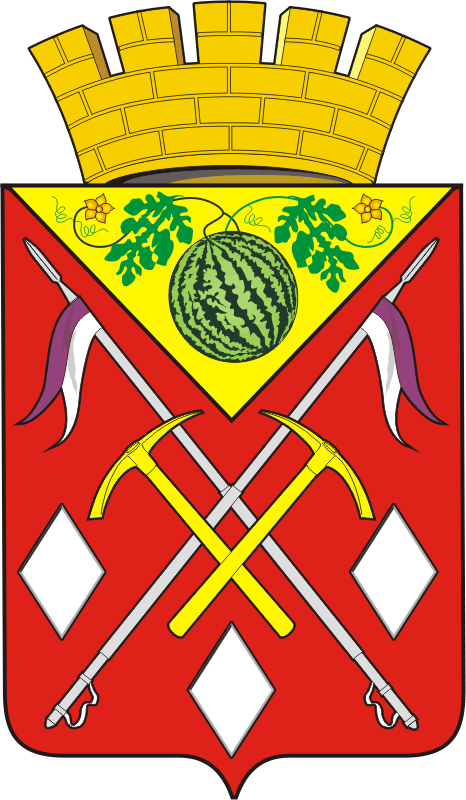 АДМИНИСТРАЦИЯМУНИЦИПАЛЬНОГООБРАЗОВАНИЯСОЛЬ-ИЛЕЦКИЙГОРОДСКОЙ ОКРУГОРЕНБУРГСКОЙ ОБЛАСТИПОСТАНОВЛЕНИЕ_______ 2021  №______Приложение 1к постановлению администрацииСоль-Илецкого городского округаот _____ 2021  №______ Ответственный исполнитель программы- отдел по жилищным и социальным вопросам администрации муниципального образования Соль-Илецкий городской округСоисполнители программы- отсутствуютУчастники программы- администрация муниципального образования Соль-Илецкий городской округПодпрограммы программы- отсутствуютПриоритетные проекты (программы), региональные проекты, реализуемые в рамках Программы- отсутствуютЦель программы- создание условий для оказания медицинской помощи населению на территории городского округаЗадачи программы - создание условий для привлечения и закрепления квалифицированных кадров врачей-специалистов в соответствии с потребностями учреждений здравоохранения;- обеспечение учреждений здравоохранения высококвалифицированными врачебными медицинскими кадрамиПоказатели (индикаторы) программы- количество  врачей-специалистов, включенных в состав участников программы;- количество  врачей-специалистов, улучшивших  жилищные   условия, в рамках программы; -количество врачей-специалистов, которым предоставлена компенсация затрат по частичной оплате найма жилого помещенияСрок и этапы реализации программы-2020-2024 годы:1 этап – 2020 год;2 этап – 2021 год,3 этап – 2022 год,4 этап – 2023 год,5 этап – 2024 годОбъем бюджетных ассигнований программыБюджет городского округа, всего: 1682,4 тысяч рублей,в том числе:   2020 год – 63 тыс. рублей,2021 год – 122 тыс. рублей,2022 год – 432 тыс. рублей,2023 год – 432 тыс. рублей,2024 год – 432 тыс. рублейОжидаемые результаты реализации программы закрепление квалифицированных кадров врачей-специалистов в учреждениях здравоохранения; увеличение укомплектованности учреждений здравоохранения врачебными кадрами; повышение качества и доступности оказания медицинской помощи населению N п/пНаименование индикатора (показателя)Характеристика показателя (индикатора)*)единица измеренияЗначение показателя (индикатора)Значение показателя (индикатора)Значение показателя (индикатора)Значение показателя (индикатора)Значение показателя (индикатора)N п/пНаименование индикатора (показателя)единица измеренияотчетный годтекущий2021 год202220232024123456789Муниципальная программаМуниципальная программаМуниципальная программаМуниципальная программаМуниципальная программаМуниципальная программаМуниципальная программаМуниципальная программаМуниципальная программа1Количество  врачей-специалистов, включенных в состав участников программыОМчеловек268882Количество  врачей-специалистов, улучшивших  жилищные   условия, в рамках ПрограммыОМчеловек100003Количество врачей-специалистов, которым предоставлена компенсация затрат по частичной оплате найма жилого помещенияМБчеловек26888№ п/пСтатусНаименование муниципальной программы, подпрограммы, ведомственной целевой программы, основного мероприятияГлавный распорядитель бюджетных средств (ГРБС)(ответственный исполнитель, соисполнитель, участник)Источники финансированияКод бюджетной классификацииКод бюджетной классификацииОбъем финансирования (тыс. рублей, в ценах соответствующих годов)Объем финансирования (тыс. рублей, в ценах соответствующих годов)Объем финансирования (тыс. рублей, в ценах соответствующих годов)Объем финансирования (тыс. рублей, в ценах соответствующих годов)Объем финансирования (тыс. рублей, в ценах соответствующих годов)Объем финансирования (тыс. рублей, в ценах соответствующих годов)№ п/пСтатусНаименование муниципальной программы, подпрограммы, ведомственной целевой программы, основного мероприятияГлавный распорядитель бюджетных средств (ГРБС)(ответственный исполнитель, соисполнитель, участник)Источники финансированияГРБСЦСРВсего за 2020-2024 г.г.В том числе по годам:В том числе по годам:В том числе по годам:В том числе по годам:В том числе по годам:№ п/пСтатусНаименование муниципальной программы, подпрограммы, ведомственной целевой программы, основного мероприятияГлавный распорядитель бюджетных средств (ГРБС)(ответственный исполнитель, соисполнитель, участник)Источники финансированияГРБСЦСРВсего за 2020-2024 г.г.2020 2021 2022 2023 2024 123456789101112131.Муниципальная программаЗакрепление медицинских кадров в Соль-Илецком городском округе и обеспечение их жильемадминистрация Соль-Илецкого городского округаВсего в том числе:1481631224324324321.Муниципальная программаЗакрепление медицинских кадров в Соль-Илецком городском округе и обеспечение их жильемадминистрация Соль-Илецкого городского округабюджет городского округа1481631224324324322Основное мероприятие 2приобретение врачам-специалистам жилых помещений по договору найма служебного жилого помещенияотдел по жилищным и социальным вопросам администрации Соль-Илецкого городского округаВсего в том числе:0000002Основное мероприятие 2приобретение врачам-специалистам жилых помещений по договору найма служебного жилого помещенияотдел по жилищным и социальным вопросам администрации Соль-Илецкого городского округабюджет городского округа0000003Основное мероприятие 3  компенсация  врачам-специалистам затрат по частичной оплате найма жилого помещенияотдел по жилищным и социальным вопросам администрации Соль-Илецкого городского округаВсего в том числе:1481631224324324323Основное мероприятие 3  компенсация  врачам-специалистам затрат по частичной оплате найма жилого помещенияотдел по жилищным и социальным вопросам администрации Соль-Илецкого городского округабюджет городского округа148163122432432432№ п/пНаименование элементаФамилия, имя, отчество, наименование должности лица, ответственного за реализацию основного мероприятия (достижение значения показателя (индикатора), наступление контрольного события) государственной программыЕдиница измеренияПлановое значение показателя (индикатора)Дата наступления контрольного события1234561.Муниципальная программаXXXX2.Основное мероприятие1: учет врачей-специалистов, включенных в состав участников программыСитдикова Г.Р. начальник отдела по жилищным и социальным вопросамXXX3.Показатель (индикатор): количество  врачей-специалистов, включенных в состав участников программычеловек8X4Контрольное событие: включение врачей-специалистов в состав участников программыXX31 декабря5Основное мероприятие 2:приобретение врачам-специалистам жилых помещений по договору найма служебного жилого помещенияСитдикова Г.Р. начальник отдела по жилищным и социальным вопросамXXX6Показатель (индикатор): количество  врачей-специалистов, улучшивших  жилищные   условия, в рамках Программычеловек8X7Контрольное событие: предоставление жилого помещения по договору наймаXX31 декабря8Основное мероприятие 3:компенсация  врачам-специалистам затрат по частичной оплате найма жилого помещенияСитдикова Г.Р. начальник отдела по жилищным и социальным вопросамXXX9Показатель (индикатор): количество врачей-специалистов, которым предоставлена компенсация затрат по частичной оплате найма жилого помещениячеловек8X10Контрольное событие:перечисление компенсации затрат по частичной оплате найма жилого помещенияXX31 декабря